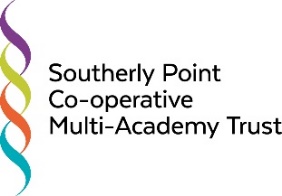 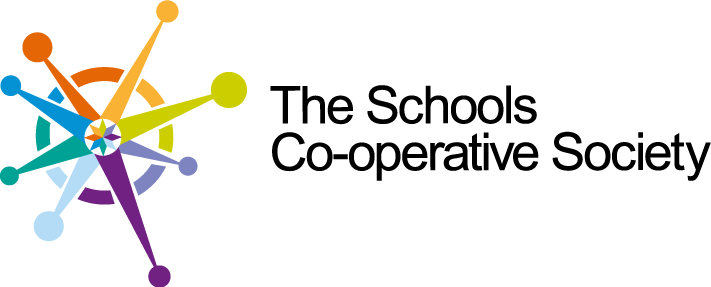 Agenda                                   Southerly Point Co-operative Multi-Academy Trust                                                                   Board Meeting                                           Thursday 19th March 2020, from 6.00pm,                                   in the Trust Conference Room, Trust Central OfficesItemPurpose / ActionTiming [mins]WhoWelcome and Declarations of Pecuniary interestsReviewChairMinutes and Matters Arising –Trust Board and AGMReview 15DBrFinance and Resources / Standards / CSAW Committee MinutesRatification required5KTeLocal Governing Bodies:Matters Arising from LGB MeetingsGovernor Training AttendanceTrustee feedback from LGB MeetingsForums / Forum MemberPen Portraits of Prospective GovernorsReceive and discussReceiveReceive and discussReceive and discussApproval required15DBrCEO Report and Updates Information: Pre-read and come with questions / challenge15DBrUpdate from RSC ReviewInformation and discussion10DBr / KThUpdate on Trust ICT StrategyInformation and discussion10RLaTrust PlanSuggest / ratify any changes 30DBrPolicies:Trustees‘ / Governors’ ExpensesStaff ExpensesReservesCharging and RemissionsRatification required of policies approved by Finance and Resources Committee5DBrHealth and Safety UpdateInformation and discussion5AHoAny Other BusinessInformation5ChairDates and times of future meetingsInformationChair